[Deckblatt]Musterschule in Musterort		Abiturprüfung 202x				Fach: GeographieKlasse Q2.2Geo			Fachlehrkraft: StR.‘ Petra Mustermann 		Prüfgruppe Nr.: ____ 										
 											Datum: ______Abiturklausur 2023 / Profilfach GeographieThema 1:
Sturmhochwasser, Klimawandel und Klimaschutz:Das Raumbeispiel Lübecker Bucht mit Scharbeutz und Timmendorfer StrandThema 2:NN
NNZugelassene Hilfsmittel:Wörterbuch zur deutschen Rechtschreibungder an der Schule in der Qualifikationsphase überwiegend verwendete Atlas in einer für alle Prüflinge gleichen Auflage (bitte auch Ausgabejahr angeben, nicht älter als 5 Jahre, ersatzweise die letzte am Markt verfügbare Ausgabe)TaschenrechnerMobiles digitales Endgerät mit InternetzugangAnlagen:1. Aufgaben2. Erwartungshorizont mit unterrichtlichen Voraussetzungen, Neuigkeitsaspekt sowie Lösungen
3. Profilthemen und die ihnen zugeordneten verbindlichen Themen der Fachanforderungen
    aus E und Q4. Klassenarbeiten inklusive Materialien aus E und Q1 bis Q25. Angaben zu eventuell thematisch an das Profil angebundenen Studienfahrten / Exkursionen 6. Angaben zu dem in der Sek. II ggf. eingeführten Atlas und Schulbuch7. Angaben zu einem ggf. in der Sek. II  durchgeführten Lehrerwechsel
Einverstanden:________________________________                                  	_________________________________	(Vorsitzende / Vorsitzender der      						(Lehrkraft)  
Abiturprüfungskommission)Dienstliche Erreichbarkeit der Aufgabenstellerin / des Aufgabenstellers über die Schule sowie ggf. privat, falls Kontaktaufnahme über Schulleitung nicht möglich: [Tel. / Email][Aufgabenblatt]
Musterschule in Musterort	Abiturprüfung 202x				Fach: GeographieKlasse Q2.2Geo		Fachlehrkraft: StR.‘ Petra Mustermann		Prüfgruppe Nr.: ____
Name des Prüflings: _____________Abiturklausur 2022 / Profilfach GeographieThema 1: 	Sturmhochwasser, Klimawandel und Klimaschutz: 		Das Raumbeispiel Lübecker Bucht mit Scharbeutz und Timmendorfer StrandAufgabenstellung:Lokalisieren Sie die Lübecker Bucht mit den Ortschaften Scharbeutz und Timmendorfer Strand und beschreiben Sie die Auswirkungen von Sturmhochwässern unterschiedlicher Stärke an der Küste der Lübecker Bucht. (Gewichtung: 30%)Analysieren Sie getroffene Küstenschutzmaßnahmen in den Ortschaften Scharbeutz und Timmendorfer Strand vor dem Hintergrund ihrer Eignung bei schweren und sehr schweren Sturmereignissen auch mit Blick auf die Zukunft.  (Gewichtung: 40%)Verfassen Sie eine Stellungnahme* anhand einer erweiterten Concept-Map zur Eignung von Küstenschutzmaßnahmen vor Timmendorfer Strand und Scharbeutz unter kritischem Einbezug von Experteneinschätzungen. (Gewichtung: 30%) *Adressat der Stellungnahme: Verfasserinnen / Verfasser des Generalplans Küstenschutz des Landes Schleswig-Holstein. 
Zugelassene Hilfsmittel:Wörterbuch zur deutschen Rechtschreibungder an der Schule in der Qualifikationsphase überwiegend verwendete Atlas in einer für alle Prüflinge gleichen Auflage (bitte auch Ausgabejahr angeben)TaschenrechnerMobiles digitales Endgerät mit InternetzugangArbeitszeit:
5 Zeitstunden / 300 Minuten 							Viel Erfolg!Quellen:Ahrendt, Kai / Hoppe, Wilfried (2022): Sturmhochwasser, Klimawandel und Küstenschutz. Das Raumbeispiel Lübecker Bucht an der Ostseeküste. Praxis Geographie 2-2022, S. 20-25 (M 1a, M 2, M 3, M 5a, M 7b)Gemeinnütziger Verein zu Travemünde: Die Sturmflut vom 13. November 1872.https://www.g-v-t.de/travemuende-geschichte/travemuende-geschichte-die-sturmflut-vom-13-november-1872/ (M 3)Hofstede, J.: Management von Küstenrisiken in Schleswig-Holstein. Geographische Rundschau Jg. 66, Heft 3/2014, S. 14-21 (M 3)Kiecksee, H., P. Thran und H. Kruhl: Die Ostseesturmflut 1872. Schriften des deutschen Schiffahrtsmuseum, Bd. 2, Heide, 1984 (M 3)Landesregierung Schleswig-Holstein: Sturmflut – wat geiht mi dat an? Postwurfsendung an alle Haushalte, Kiel 2008 (M 3)MELUND – Ministerium für Energiewende, Landwirtschaft, Umwelt, Natur und Digitalisierung des Landes Schleswig-Holstein:Generalplan Küstenschutz des Landes Schleswig-Holstein, Fortschreibung 2022. Kiel 2020  (M 1b, M 10a)Owering, V.: Quo vadis Scharbeutz? Küstenschutz vor Tourismus. In: Breyer-Mayländer, T., C. Zerres (Hrsg.): Stadtmarketing. Wiesbaden, S. 233-246 (M 6)UBA – Umweltbundesamt (Hrsg.): Klimawirkungs- und Risikoanalsyse 2021 für Deutschland. Teilbericht 3: Risiken und Anpassung im Cluster Wasser. Berlin 2021 (M 4, M 9b, M 10a)Autorentexte Prof. Hoppe (CAU): M 4a, M 9b		Bildquellen: WTM Engineers GmbH (M 5b, 5c)MaterialM 1a: Küstenraum der westlichen OstseeM 1b: Aus dem Generalplan Küstenschutz des Landes Schleswig-Holstein von 2022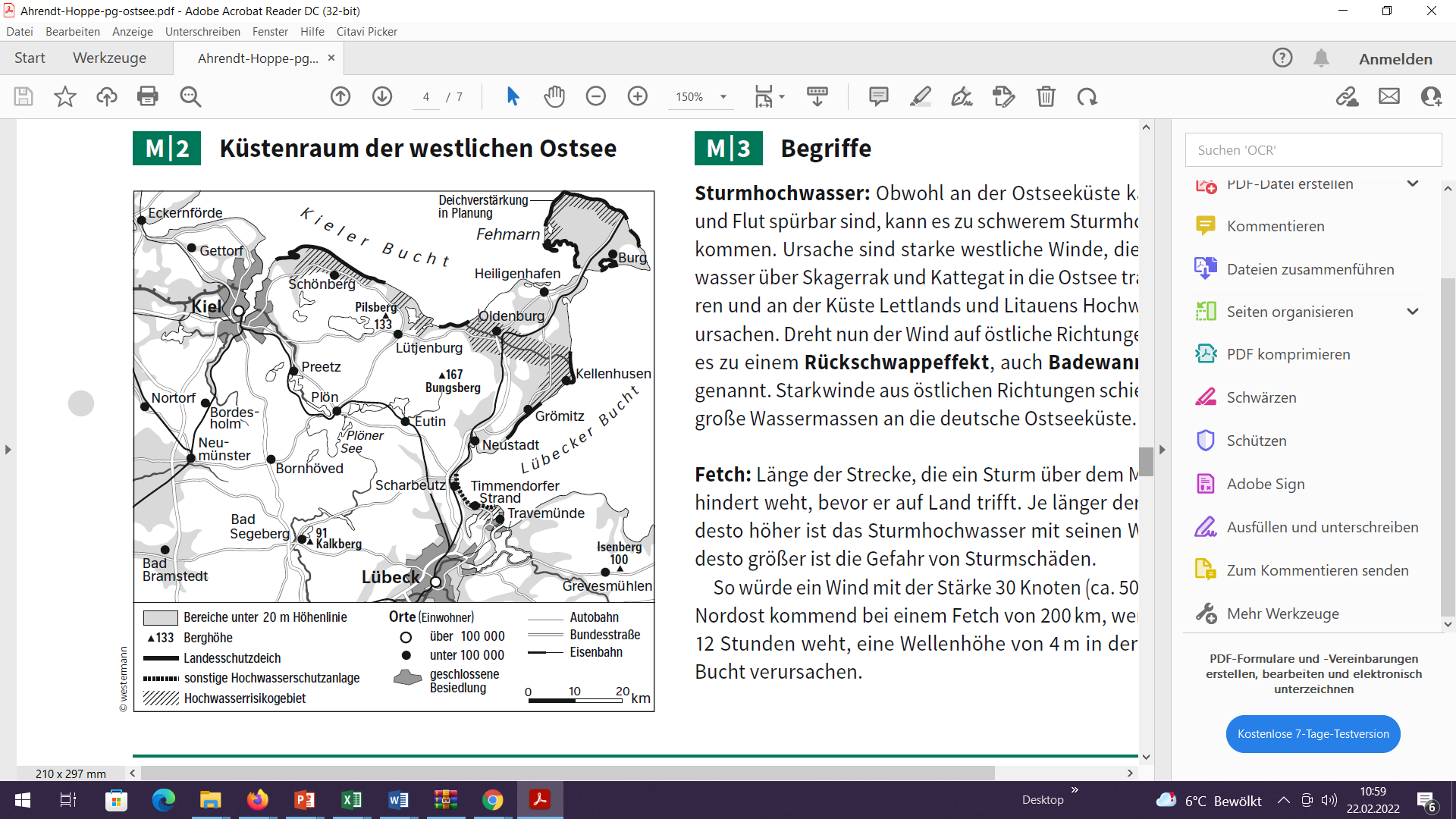 Am 13. November 2022 jährt sich zum 150sten Mal das bisher folgenreichste Sturmfluterereignis an der Ostseeküste von Schleswig-Holstein. Es war die letzte Sturmflut, bei der in Schleswig-Hostein Menschen starben. […] Es bleibt von größter Bedeutung, trotz der hohen Sicherheitsstandards heutiger Landesschutzdeiche immer wieder auf das verbleibende Restrisko von Überflutungen hinzuweisen.
(59 Wörter) M 2: Gefährdung durch Sturmhochwässer Küstenraum der westlichen OstseeM 3: Sturmhochwasserereignisse in der westlichen Ostsee und ihre Folgen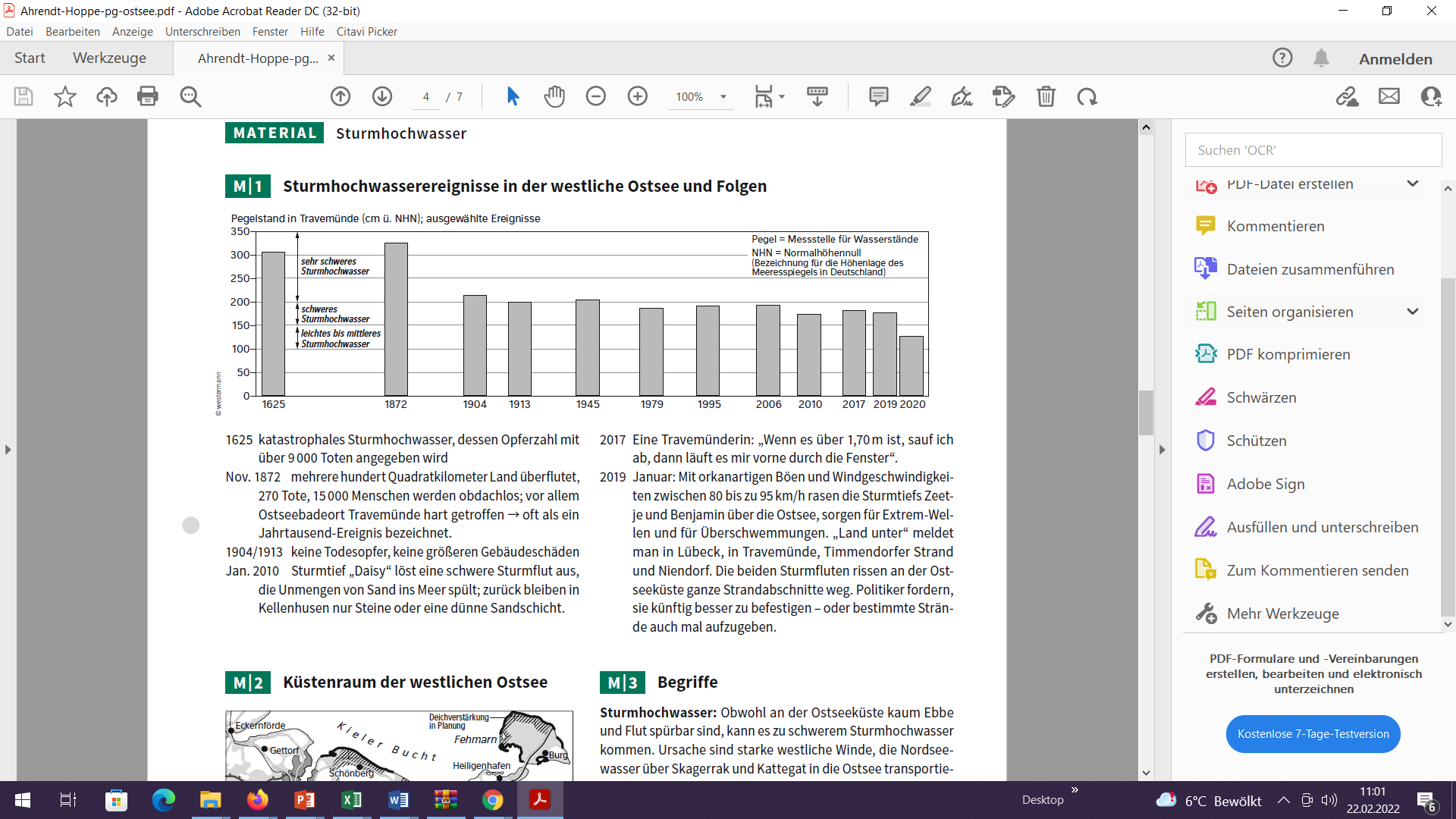 1625 	katastrophales Sturm-hochwasser über 9.000 Tote. Nov. 1872	 mehrere hundert km² Land überflutet, 270 Tote, 15.000 Menschen obdachlos; v.a. Ostseebadeort Travemünde hart getroffen, oft als Jahrtausend-Ereignis bezeichnet. 1904/1913 keine Todesopfer, keine größeren Gebäudeschäden. Jan. 2010 Sturmtief „Daisy“ löst schwere Sturmflut aus, spült Unmengen von Sand ins Meer; zurück bleiben in Kellenhusen nur Steine oder eine dünne Sandschicht. 2017 Eine Travemünderin: „Wenn es über 1,70 m ist, sauf ich ab, dann läuft es mir vorne durchs Fenster“. 2019 Januar: Mit orkanartigen Böen und Windgeschwindigkeiten zwischen 80 und 95 km/h rasen die Sturmtiefs Zeetje und Benjamin über die Ostsee, sorgen für Extrem-Wellen und für Überschwemmungen. „Land unter“ meldet man in Lübeck, in Travemünde, Timmendorfer Strand und Niendorf. Die beiden Sturmfluten rissen an der Ostseeküste ganze Strandabschnitte weg. Politiker fordern, sie künftig besser zu befestigen – oder bestimmte Strände auch mal aufzugeben. (146 Wörter)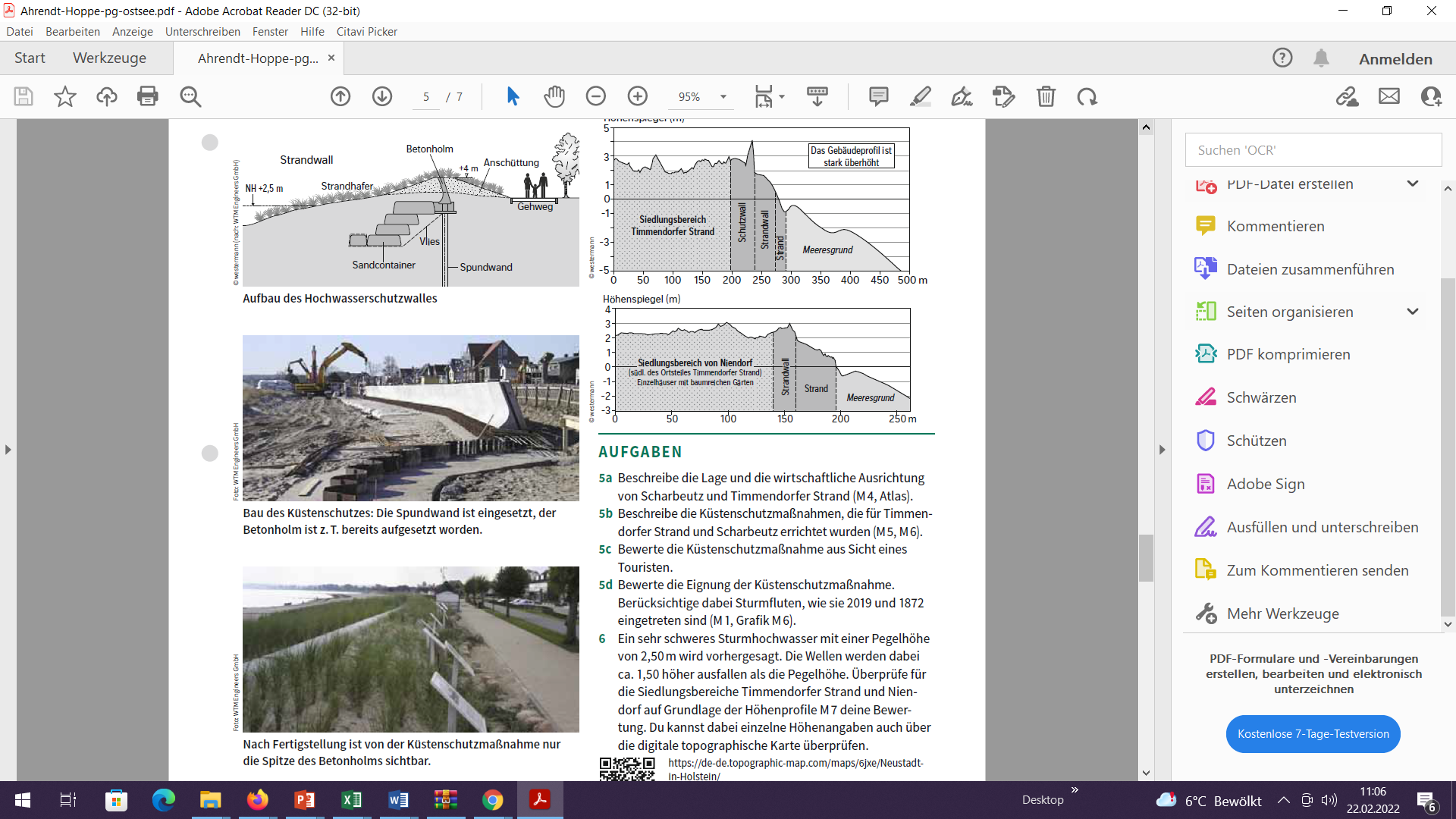 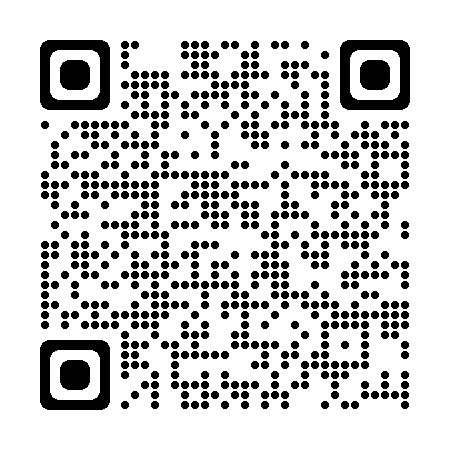 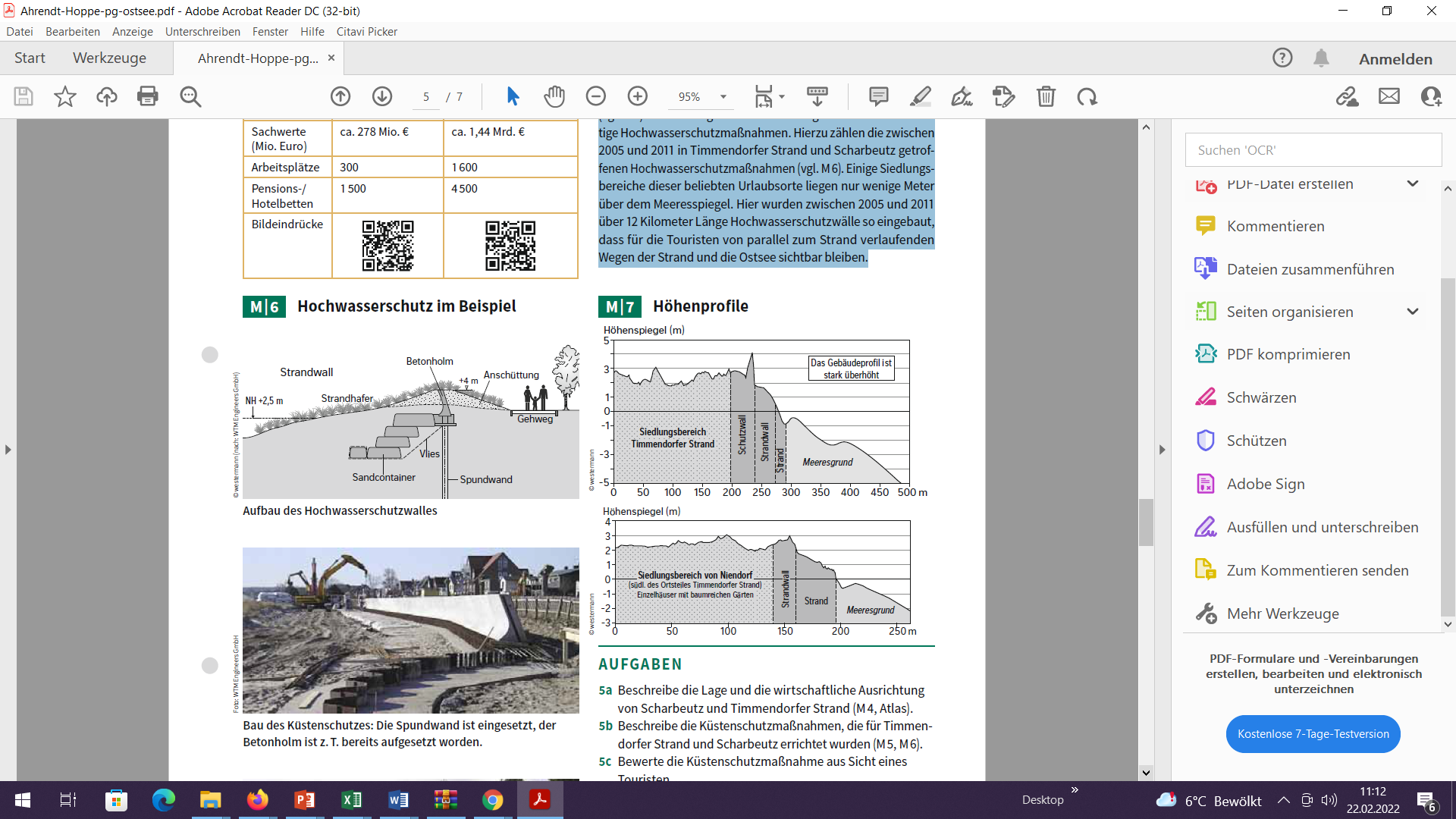 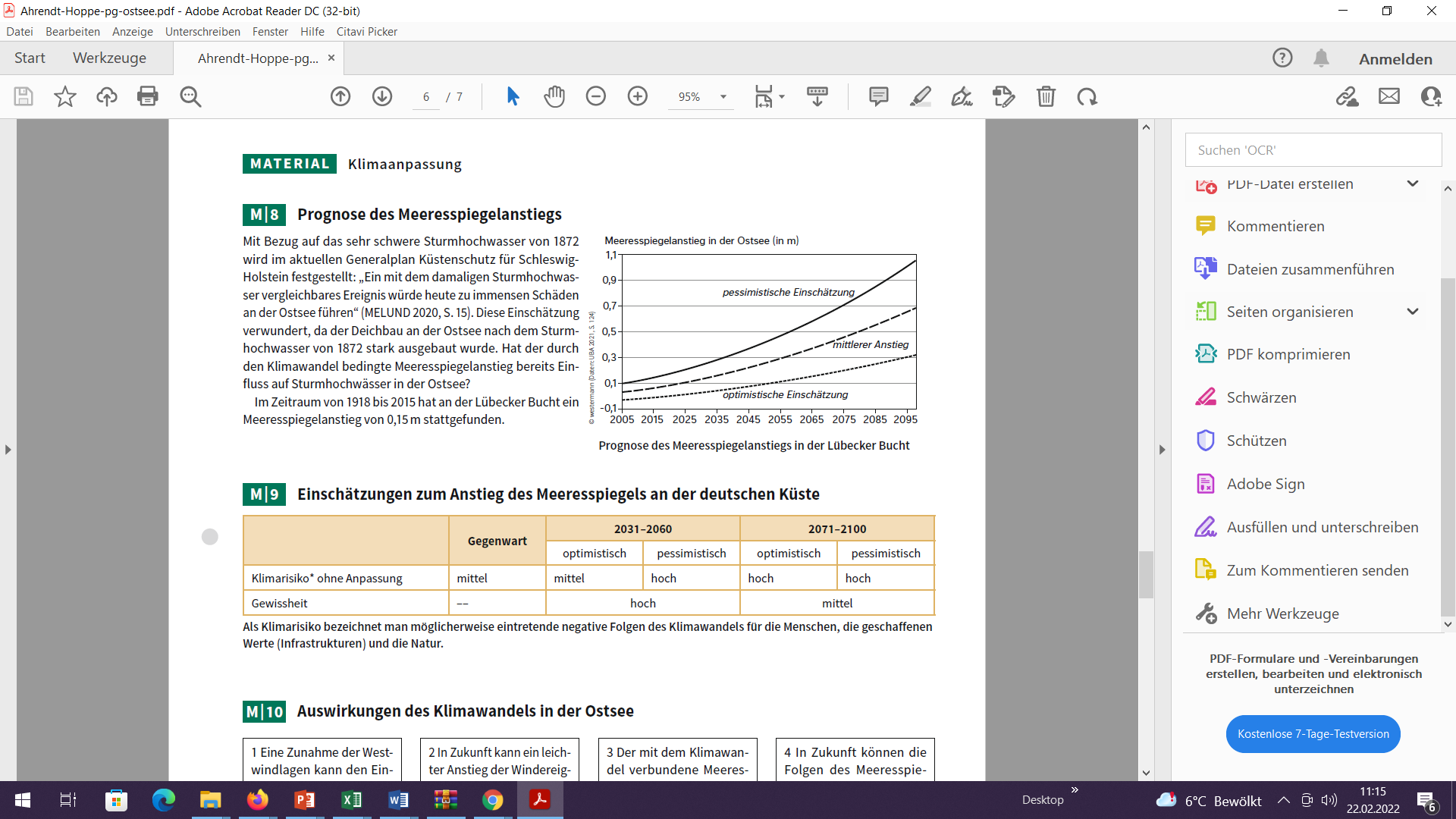 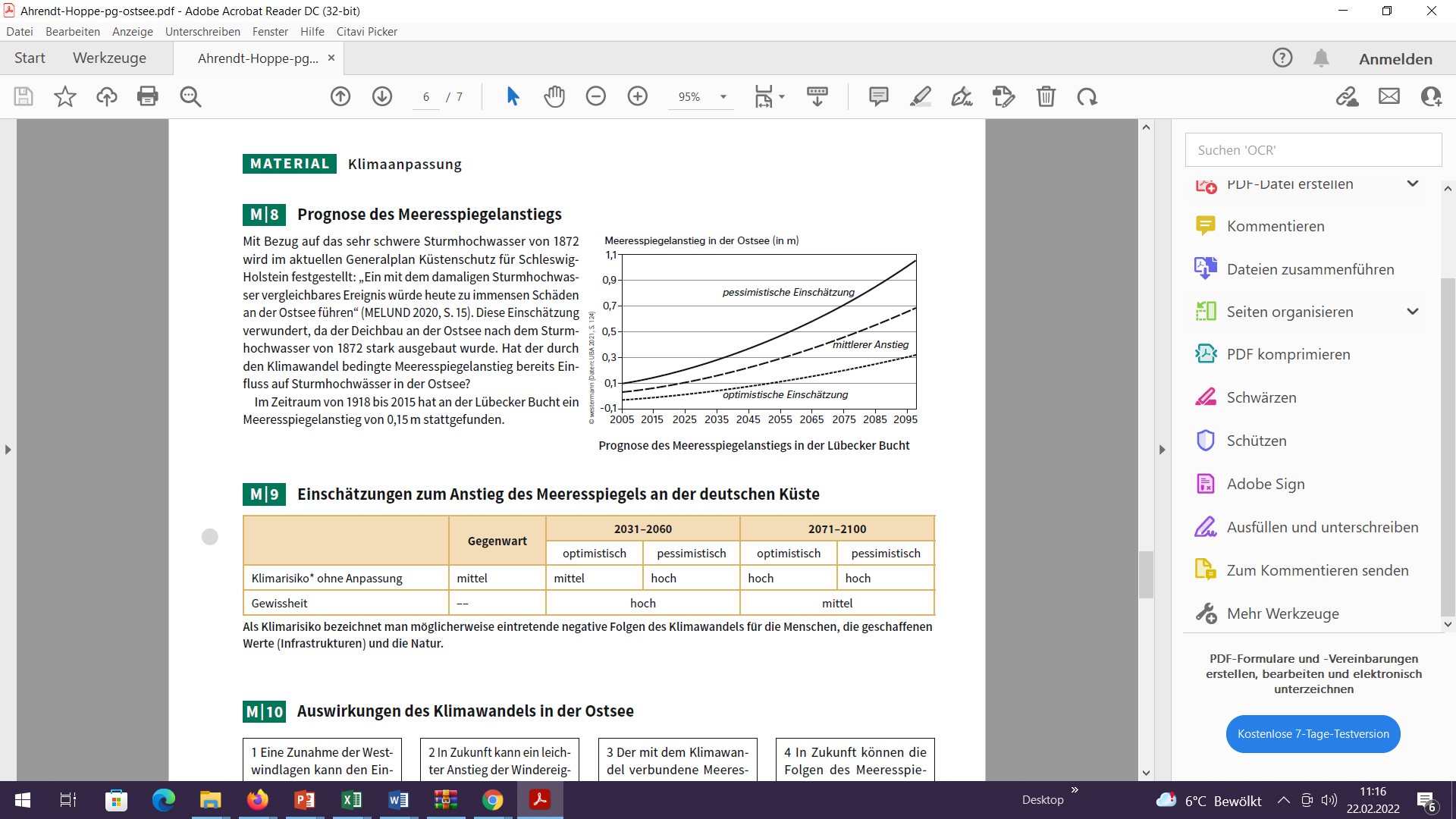 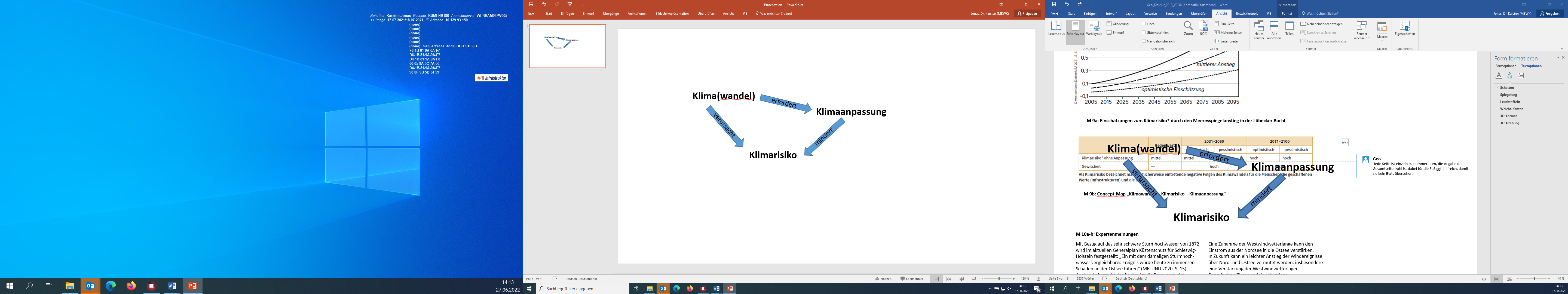 Erwartungshorizont und unterrichtliche Voraussetzungen
[An dieser Stelle bitte die unterrichtlichen Voraussetzungen aus der eigenen schulischen Arbeit einfügen und dabei auch den „Neuigkeitsaspekt“ der Arbeit herausarbeiten. „Neuigkeitsaspekt“ bedeutet hier ganz ausdrücklich nicht, dass das Länder- / Raumbeispiel, hier Schleswig-Holstein bzw. die Lübecker Bucht, bisher im Unterricht noch nicht bearbeitet worden sein darf. Hier wäre z.B. der Neuigkeitsaspekt die Untersuchung der Küstenschutzmaßnahmen unter dem Gesichtspunkt der natürlichen und anthropogenen topographischen Gegebenheiten vor Ort im Zusammenspiel mit dem Klimawandel. Dies freilich dürfte zuvor im Unterricht nicht bearbeitet worden sein, um eben diesen Neuigkeitsaspekt auch zu gewährleisten!]Aufgabe 1 (überwiegend Anforderungsbereich I / Gewichtung ca. 30% / maximal 22 Punkte)Aufgabe 2 (überwiegend Anforderungsbereich II / Gewichtung ca. 40% / max. 30 Punkte)Aufgabe 3 (überwiegend Anforderungsbereich III / Gewichtung ca. 30% / max. 24 Punkte)Kriterien zur Beurteilung der fachsprachlichen Diskurskompetenz (max. 24 Punkte)Kompetenzbereiche laut FachanforderungenNotenberechnungFehlerquotient (gem. Oberstufenratgeber und FA Deutsch)Zusammenfassende Würdigung der KlausurleistungWeitere einzureichende Unterlagen
[Bitte im eigenen Entwurf anfügen.]Rechtsgrundlagen: OAPVO v. 2021, EPA v. 2007, Fachanforderungen Geographie v. 2015
(sowie ergänzend die Hinweise zur Abiturprüfung im Leitfaden zu den Fachanforderungen Geographie v. 2016, ebd. S. 78/79)Ver. 2023 / 30.06.2022, Jo 												Ver. 2023 / 30.06.2022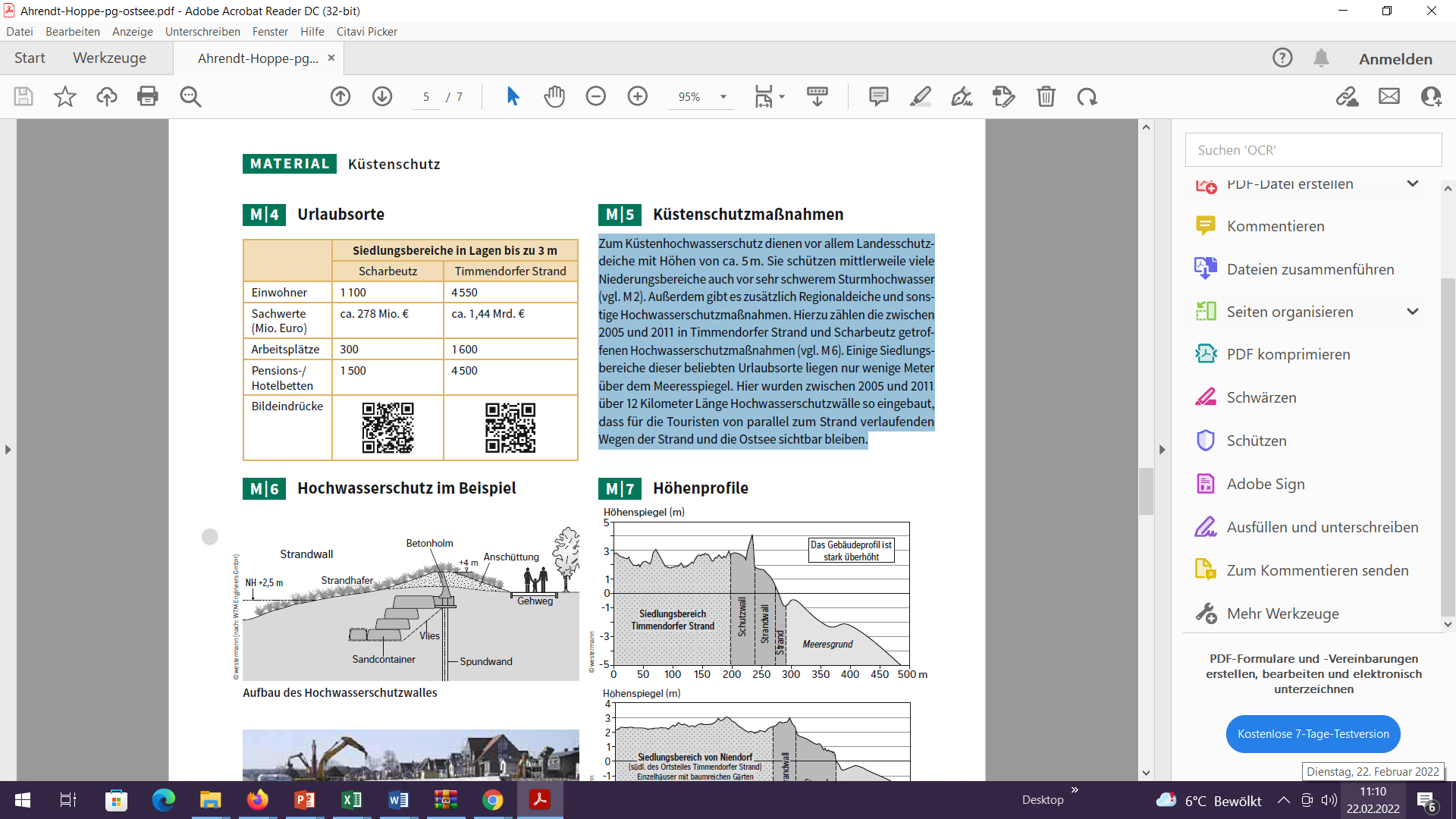 Die Schülerin / der SchülerPlokalisiert  aufgabenbezogen die Lübecker Bucht und die Ortschaften Timmendorfer Strand und Scharbeutz (u. a. Atlas, M1a, M7a), z.B.:westlicher Teil der deutschen Ostsee(küste)Küstenabschnitt im östlichen Teil (Schleswig-)Holsteinsca. 20 km bzw. 30 km nördlich von Lübecksüdlich von Neustadt / Holstein4beschreibt aufgaben- und materialbezogen (auf Grundlage der M 1a, 1b, 2, 3) Auswirkungen von Sturmhochwässern unterschiedlicher Stärke an der Ostsee, indem z. B.:unter Beachtung der Kategorien von Sturmhochwässerndie Folgen ausgewählter Sturmhochwässerim Vergleich mit den sehr schweren Sturmereignissen von 1625 und 1872 dargelegt werdenund in den Zusammenhang von Windstärken, Windrichtung, Badewanneneffekt und Fetch gestellt werden.288kompensatorisch: erfüllt weitere aufgabenbezogene Kriterien.3Im Grundsatz: Die Schülerin / der Schüler...stellt die für den Ostseebereich installierten Küstenschutzmaßnahmen vor, z. B.:Landes-/RegionaldeicheWälleeingelassene Spundwände etc.in Bezug auf ihren Aufbau und die Funktionsweise (M 1, M4a)berücksichtigt dabei räumliche Gegebenheiten vor Ort, z. B.:HochwasserrisikogebietSiedlungentouristischer Schwerpunktraumund spezifische Gefährdungen, z. B.:BadewanneneffektFetchHöhenlagen(M 1a, 2, 4, 5a-c, 6)12im Detail: analysiert die vor Timmendorfer Strand und Scharbeutz errichteten Küstenschutzmaßnahmen vor dem Hintergrund ihrer Eignung bei schweren und sehr schweren Sturmereignissen (M 7), z. B.:geht dabei im Detail (Grundlage: Höhenauswertung digitale topogr. Karte, Höhenprofile) auf die Gefährdungen der Siedlungsbereiche von Timmendorfer Strand und Niendorf ein (M 7)zieht Fachwissen zu atmosphärischen Prozessen und ihren Veränderungen heran (Klimawandel), um Veränderungen des Meeresspiegels (M 8) zu begründenerörtert die Eignung dieser Küstenschutzmaßnahmen vor dem Hintergrund zukünftig prognostizierter Meeresspiegelanstiege für verschiedene Zeitabschnitte bis zum Jahr 2095 (M 8)4644kompensatorisch: erfüllt weitere aufgabenbezogene Kriterien.4Die Schülerin / der Schülerstellt die relevanten Aspekte der Stellungnahme in einer erweiterte Concept-Map zusammenerläutert in der Stellungnahme anhand einer erweiterten Concept-Map das erhöhte Klimarisiko, z. B.:aufgrund von Meeresspiegelanstieg undvon häufigeren Westwindwetterlagen als Folge des Klimawandelsmit entsprechenden Auswirkungen für den Naturraum, den Menschen,die Wirtschaft und Infrastrukturen für Timmendorfer Strand / Scharbeutzdifferenziert dabei zwischen verschieden stark vom Klimarisiko betroffenen Küstenabschnitten (z.B. Niendorf im Vgl. zu Timmendorfer Strand)464beurteilt existente Maßnahmen der Klimaanpassung auf ihre Eignung, das Klimarisiko zu mindernberücksichtigt dabei die Gegenwart und die Zukunft (M 8, 9)unterbreitet unter Berücksichtigung von Expertenmeinungen (M 10) und der Erkenntnisse der Landesplanung Vorschläge zum Umgang mit dem Klimarisikointegriert Aspekte zum individuellen und gesellschaftlichen Handeln und zugrundeliegenden Werten und Haltungen (vgl. z.B. M 10)3232kompensatorisch: erfüllt weitere aufgabenbezogene Kriterien.4Die Schülerin / der SchülerStrukturiert ihren / seinen Text schlüssig, bezieht sich dabei konsequent auf die Aufgabenstellung6bezieht beschreibende, deutende und wertende Aussagen schlüssig aufeinander6formuliert unter Anwendung der Fachsprache präzise und begrifflich differenziert6belegt ihre / seine Aussagen durch korrekte Belege in wissenschaftsorientierter Weise.6Fachwissen (F)FS2, FS5, FS8, FS11 Räumliche Orientierung (O)OS1, OS7Erkenntnisgewinnung / Methoden (M)MS3, MS4 Kommunikation (K)KS3Beurteilung / Bewertung (B)BS1, BS4, BS5, BS19, S20Handlung (H)HS2Note1+11-2+22-3+33-4+44-5+55-6Notenpunkte15141312111009080706050403020100Rohpunkte(max. 100)100-9594-9089-8584-8079-7574-7069-6564-6059-5554-5049-4544-4039-3433-2625-19<19Notenstufe1234561 Fehler pro X Wörter150 und mehr149-10099-7069-4039-2019 und wenigerGenehmigung von Aufgabenvorschlägen für das schriftliche AbiturGeographieAbitur:202xSchule:MusterschuleLehrkraft:StR.‘ Petra MustermannGewähltes Thema:Ausgewählt wurde Aufgabenvorschlag Nr.:Gewählte Aufgabenvorschläge dürfen frühestens nach Ablauf von vier Jahren wieder eingereicht werden. Die Aktualität des Materials (s.u.) ist dabei jedoch zu beachten.Zusammenfassende RückmeldungVielen Dank für die ansprechenden Aufgaben! Beide Vorschläge waren in der hier vorliegenden Fassung genehmigungsfähig.Sollten Sie dieses Jahr für eine Drittkorrektur in Geographie vorgesehen sein, legen Sie bei der Einsendung der Arbeiten bitte alle hier angefügten Unterlagen wieder bei!KriterienAnmerkungen1. Formale Aspekte1.1 Das Deckblatt für beide Aufgabenvorschläge enthält (vgl. dazu FA S. 54): Angaben zu Schule, Klasse, Lehrkraft, Fach, Prüfgruppe und Datum, die Themen der Klausuren, Angabe der zugelassenen Hilfsmittel (z.B. Atlas mit Ausgabejahr), Aufzählung der Anlagen (vgl. dazu auch 1.2), die Unterschriften des APK-Vorsitzenden und der Prüfungslehrkraft, die dienstliche Erreichbarkeit des Aufgabenstellers über die Schule sowie ggf. privat (letzteres ist eine freiwillige aber wünschenswerte
Angabe).1.2 Die Anlagen umfassen (vgl. auch 1.1 u. FA S. 54): die Aufgabenvorschläge, die Erwartungshorizonte mit Darstellung des Neuigkeitsaspektes des jeweiligen Aufgabenvorschlags, die unterrichtliche Voraussetzungen mit Profilthemen und die ihnen zugeordneten verbindlichen Themen gem. FA  von E bis Q, Angaben zu ggf. thematisch angebundene Studienfahrten / Exkursionen, Angaben zu in der S II genutzten Schulbüchern und Atlanten, die Klausuren / Klausurersatzleistungen aus E bis Q, ggf. Angaben zu einem Lehrerwechsel.1.3 Sprache Korrekte Rechtschreibung und Zeichensetzung sowie angemessener Ausdruck und Fachsprache finden Berücksichtigung. 2. Aufgaben2.1 Das Aufgabenblatt jedes Aufgabenvorschlags enthält (vgl. FA S. 52 ff.): Angaben zu Schule, Klasse, Lehrkraft, Fach, Prüfgruppe und Datum der Prüfung, ein Feld für den Namen des Prüflings, das Thema der Klausur, die konkrete Aufgabenstellung, Angabe der zugelassenen Hilfsmittel (z.B. Atlas mit Ausgabejahr), Angaben zur Arbeitszeit, die bei der Ausarbeitung der Aufgabenvorschläge genutzten Quellen, durchgängige Seitennummerierung (im Format „S. X von Y“)
inkl. Materialteil.2.2 Die Aufgabenstellung jedes Aufgabenvorschlags (vgl. FA S. 52 ff.): ist eine konkrete Problemerörterung und bildet eine thematische Einheit,  enthält ein konkretes Raumbeispiel, betrachtet räumliche Strukturen und raumwirksame Prozesse in Verbindung mit wirtsch. / polit. / ökolog. / soziolog. Problemen, ist erkennbar dem Unterricht der Oberstufe erwachsen und in ihrer Art und Form den Schülern vertraut (vgl. dazu Klausuren aus E bis Q), entstammt nicht nur den Halbjahren Q 2.1 und Q 2.2, weist über das Thema eines Halbjahres hinaus, enthält keine Hinweise auf das zur Bearbeitung notwendige Material, erfordert Leistungen aus den Anforderungsbereichen I bis III,  hat ihren Schwerpunkt im Anforderungsbereich II, ist kompetenzorientiert und dabei so präzise, dass für die Schüler Art und Umfang der erwarteten Leistung klar erkennbar sind, umfasst maximal vier Operatoren (vgl. dazu beispielhaft auch FA S. 56), enthält Angaben zur Gewichtung der Aufgaben in % oder Rohpunkten, berücksichtigt die geographischen Kompetenzbereiche Fachwissen, Räumliche Orientierung, Methoden, Beurteilung und ggf. Handlung. ist keine bloße Übernahme / „Anpassung“ von Aufgaben z.B. aus Lehrwerken, von Verlagen, aus Vorjahren, anderen Bundesländern usw. und  die Klausur insgesamt ist ein eigenständiges und auf den Unterricht der Klasse bezogenes Werk.3. Material3.1 Die Materialien (vgl. dazu auch FA S. 53): sind hinreichend komplex, ergiebig und aktuell (zum Prüfungszeitpunkt maximal fünf Jahre alt, dies gilt auch für den verwendeten Atlas), enthalten mindestens eine Kartendarstellung oder Atlasnutzung (Angabe der Atlaskarte = Material, d.h. Reduzierung des sonstigen Materials, vgl. dazu FA S. 52 r.u., dann bitte Kopie der Karte mit einsenden), sind nicht selbsterklärend, enthalten keine vereinfachenden Überschriften oder Erläuterungen, umfassen maximal drei A4-Seiten bei guter Lesbarkeit und Druckqualität (ggf. inkl. benannter Atlaskarten, s.o., umfassen maximal 600 Wörter (ohne Tabellen), enthalten notwendige bibliografischen Angaben (auch Onlinequellen), verfügen über eine Zeilenzählung (jedes Material separat), sind nur zurückhaltend gekürzt, Kürzungen werden kenntlich gemacht, entsprechen wissenschaftlichen / redaktionellen Kriterien und sind voll zitierfähig (keine Eigentexte oder Textkonglomerate), stellen keine (nahezu) vollständige oder überwiegende Übernahme z.B. aus Lehrwerken, von Verlagen, aus Vorjahren, anderen Bundesländern usw. dar, sind klar benannt und durchgängig nummeriert.4. Bewertung4.1 Der Erwartungshorizont für jeden Aufgabenvorschlag verdeutlicht(vgl. FA S. 54): den Bezug zu den unterrichtlichen Voraussetzungen und den Fachanforderungen, den Neuigkeitsaspekt des gestellten Aufgabenvorschlags, das zur Lösung der (Teil-) Aufgaben notwendige Können (Kompetenzbereiche) und Wissen (Themen u. Raumbeispiele), vgl. dazu FA S. 24 und Beispielklausuren des MSB (Kürzel gem. FA sind hinreichend), die konkret formulierten Anforderungen an eine ausreichende Leistung (sind ggf. farblich o.ä. hervorzuheben), die Berücksichtigung der Diskurskompetenz gem. Fachanforderungen (integriert in den EWH oder separat), ggf. Informationen zur Möglichkeit und zum erlaubten Umfang kompensatorischer Leistungen (sparsam einzusetzen), die Anforderungsbereiche und Gewichtungen der Teilaufgaben und ist auch für Außenstehende (z.B. Genehmiger / Drittkorrektoren) in Form und Inhalt klar verständlich und nachvollziehbar (z.B. tabellarischer Aufbau, vgl. dazu Abitur Beispielklausuren des MSB), um eine transparente Benotung zu ermöglichen.
Bei Rücksprachebedarf wenden Sie sich bitte an den unterzeichnenden Genehmiger (m/w/d) oder ggf. an die Fachaufsicht im MBWFK:
Dr. Karsten Jonas, III 3211, karsten.jonas@bimi.landsh.de , 0431-988-2395Bei Rücksprachebedarf wenden Sie sich bitte an den unterzeichnenden Genehmiger (m/w/d) oder ggf. an die Fachaufsicht im MBWFK:
Dr. Karsten Jonas, III 3211, karsten.jonas@bimi.landsh.de , 0431-988-2395Bei Rücksprachebedarf wenden Sie sich bitte an den unterzeichnenden Genehmiger (m/w/d) oder ggf. an die Fachaufsicht im MBWFK:
Dr. Karsten Jonas, III 3211, karsten.jonas@bimi.landsh.de , 0431-988-2395Bei Rücksprachebedarf wenden Sie sich bitte an den unterzeichnenden Genehmiger (m/w/d) oder ggf. an die Fachaufsicht im MBWFK:
Dr. Karsten Jonas, III 3211, karsten.jonas@bimi.landsh.de , 0431-988-2395Bei Rücksprachebedarf wenden Sie sich bitte an den unterzeichnenden Genehmiger (m/w/d) oder ggf. an die Fachaufsicht im MBWFK:
Dr. Karsten Jonas, III 3211, karsten.jonas@bimi.landsh.de , 0431-988-2395Bei Rücksprachebedarf wenden Sie sich bitte an den unterzeichnenden Genehmiger (m/w/d) oder ggf. an die Fachaufsicht im MBWFK:
Dr. Karsten Jonas, III 3211, karsten.jonas@bimi.landsh.de , 0431-988-2395                                                                                                                               Kiel, 15.05.202x                                                                                                                               Kiel, 15.05.202x                                                                                                                               Kiel, 15.05.202x                                                                                                                               Kiel, 15.05.202x                                                                                                                               Kiel, 15.05.202x                                                                                                                               Kiel, 15.05.202x           Unterschrift Genehmigerin / Genehmiger                         Ort, DatumErreichbarkeit Genehmiger (m/w/d) (Tel. od. E-Mail):Voraussichtliche Zuständigkeiten der Genehmiger / Drittkorrektoren (m/w/d) für 2023
Christian Hack:           KI, RD, NMS, PLÖ, OH, HL      Christian.Hack@schule.landsh.deNils-Ole Hokamp:      OD, SL, RZ                                 Nils-Ole.Hokamp@schule.landsh.deKnut Heyden:             NF, HEI, PI                                 Knut.Heyden@schule.landsh.deNN:                              SE, FL, IZ                                     NN@schule.landsh.deErreichbarkeit Genehmiger (m/w/d) (Tel. od. E-Mail):Voraussichtliche Zuständigkeiten der Genehmiger / Drittkorrektoren (m/w/d) für 2023
Christian Hack:           KI, RD, NMS, PLÖ, OH, HL      Christian.Hack@schule.landsh.deNils-Ole Hokamp:      OD, SL, RZ                                 Nils-Ole.Hokamp@schule.landsh.deKnut Heyden:             NF, HEI, PI                                 Knut.Heyden@schule.landsh.deNN:                              SE, FL, IZ                                     NN@schule.landsh.deErreichbarkeit Genehmiger (m/w/d) (Tel. od. E-Mail):Voraussichtliche Zuständigkeiten der Genehmiger / Drittkorrektoren (m/w/d) für 2023
Christian Hack:           KI, RD, NMS, PLÖ, OH, HL      Christian.Hack@schule.landsh.deNils-Ole Hokamp:      OD, SL, RZ                                 Nils-Ole.Hokamp@schule.landsh.deKnut Heyden:             NF, HEI, PI                                 Knut.Heyden@schule.landsh.deNN:                              SE, FL, IZ                                     NN@schule.landsh.deDrittkorrektur − Hinweise, Kriterien, RückmeldungGeographieAbitur:202x202x202x202x202xSchule:MusterschuleMusterschuleMusterschuleMusterschuleMusterschuleErstkorrektor/in:Erstkorrektor/in:StR.‘ Petra MustermannStR.‘ Petra MustermannStR.‘ Petra MustermannStR.‘ Petra MustermannZweitkorrektor/in:Zweitkorrektor/in:Profil gebendes Fach:Profil gebendes Fach:Profil gebendes Fach:GeographieMappe Nr.:Stichproben:FormBemerkungen	Handmappe innen vollständig ausgefüllt: Prüfgruppe nach Buchstabenfolge (linke Spalte) und nach Güte (rechte Spalte) sortiert	Mantelbogen korrekt ausgefüllt; Gutachten fest verbunden	Genehmigungsunterlagen beigefügt	Korrektur sorgfältig und übersichtlich (ggf. unter Verwendung von Korrekturbögen)	Eigenständige Korrektur und Bewertung durch Zweitgutachter/in erkennbarKorrektur	Erst- und Zweitkorrektur korrekt und nachvollziehbar	Korrektur kriteriengeleitet (Bezugnahme in Randbemerkungen auf Erwartungshorizont, Wert der Schülerbeiträge für die Lösung der Aufgabe angegeben, z.B. Erfassung der Aufgaben- und Problemstellung, Materialauswertung, Umfang und Differenziertheit der Kenntnisse, Anwendung der Fachsprache, Folgerichtigkeit und Begründetheit der Aussagen, Herstellen geeigneter Zusammenhänge, Selbständigkeit bei der Bearbeitung, Breite der Argumentation, Differenziertheit und Angemessenheit der Reflexion und Bewertung)	Korrektur und Prüfung der Sprachrichtigkeit erfolgt (Wörterzahl ist angegeben; ggf. Quotient)	Kennzeichnung von Stärken (Haken kann hinreichend sein) und Schwächen durchgängig und deutlich	ggf. Erwähnung von Aspekten, die über den Erwartungshorizont hinausgehenBewertung	Bewertung entsprechend der vorgegebenen Gewichtung der Teilaufgaben	Kongruenz zwischen Erwartungshorizont, Schülerleistung, Randbemerkungen und NoteGutachten	Sachlich korrekt, angemessen im Umfang und für Einsicht nehmende Prüflinge nachvollziehbar	Kongruenz Gutachtenformulierung mit Korrektur- Randbemerkungen und Note	Würdigung von ggf. über den Erwartungshorizont hinausgehenden AspektenBesonderes (ggf. Notenänderung)Besonderes (ggf. Notenänderung)Bei Rücksprachebedarf wenden Sie sich bitte an den unterzeichnenden Drittkorrektor (m/w/d) oder ggf. an die Fachaufsicht im MBWFK (Dr. Karsten Jonas, karsten.jonas@bimi.landsh.de ,Tel. 0431-988-2395)Bei Rücksprachebedarf wenden Sie sich bitte an den unterzeichnenden Drittkorrektor (m/w/d) oder ggf. an die Fachaufsicht im MBWFK (Dr. Karsten Jonas, karsten.jonas@bimi.landsh.de ,Tel. 0431-988-2395)Bei Rücksprachebedarf wenden Sie sich bitte an den unterzeichnenden Drittkorrektor (m/w/d) oder ggf. an die Fachaufsicht im MBWFK (Dr. Karsten Jonas, karsten.jonas@bimi.landsh.de ,Tel. 0431-988-2395)Bei Rücksprachebedarf wenden Sie sich bitte an den unterzeichnenden Drittkorrektor (m/w/d) oder ggf. an die Fachaufsicht im MBWFK (Dr. Karsten Jonas, karsten.jonas@bimi.landsh.de ,Tel. 0431-988-2395)Bei Rücksprachebedarf wenden Sie sich bitte an den unterzeichnenden Drittkorrektor (m/w/d) oder ggf. an die Fachaufsicht im MBWFK (Dr. Karsten Jonas, karsten.jonas@bimi.landsh.de ,Tel. 0431-988-2395)Bei Rücksprachebedarf wenden Sie sich bitte an den unterzeichnenden Drittkorrektor (m/w/d) oder ggf. an die Fachaufsicht im MBWFK (Dr. Karsten Jonas, karsten.jonas@bimi.landsh.de ,Tel. 0431-988-2395)Unterschrift Drittkorrektor (m/w/d)Ort, DatumOrt, DatumErreichbarkeit des Drittkorrektors (m/w/d) (Tel. oder E-Mail):Erreichbarkeit des Drittkorrektors (m/w/d) (Tel. oder E-Mail):Erreichbarkeit des Drittkorrektors (m/w/d) (Tel. oder E-Mail):Erreichbarkeit des Drittkorrektors (m/w/d) (Tel. oder E-Mail):